
МБДОУ «ЦРР – Д/С № 44»
«Ласточка»Старшая группа «А»
Воспитатель – Билалова З.А.

Стенгазета: «Пешеход, стань заметней!»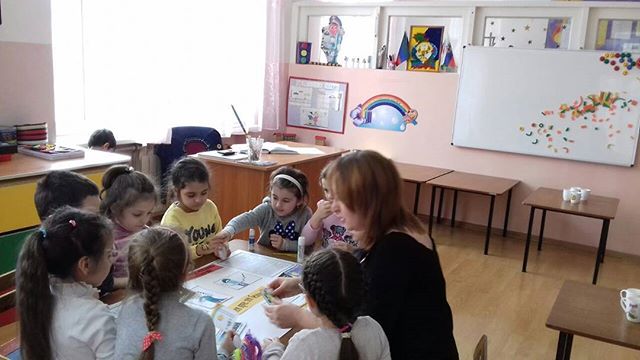 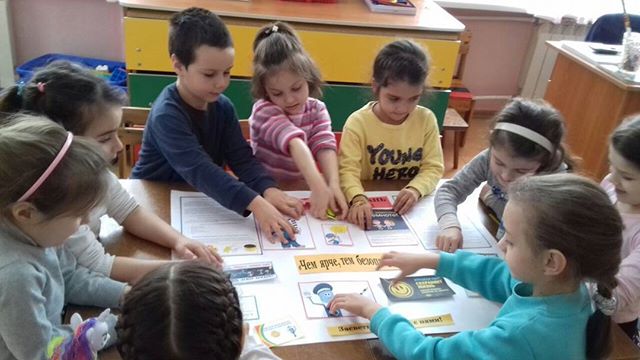 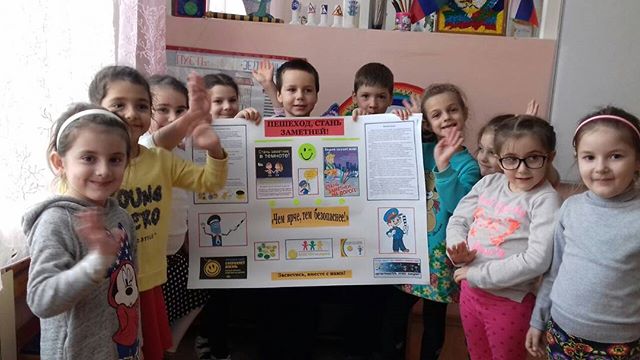 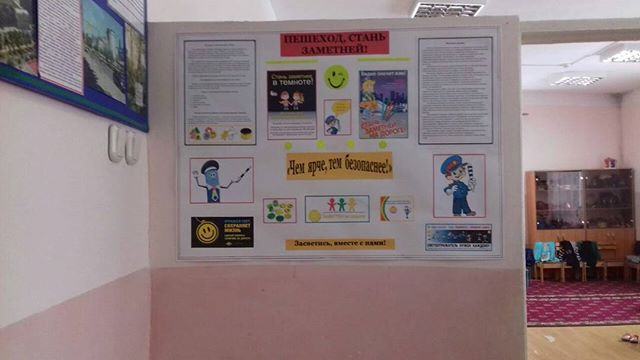 Старшая группа «Б»
Воспитатель – Махмудова Э.М.
Стенгазета: «Пешеход, засветись!»
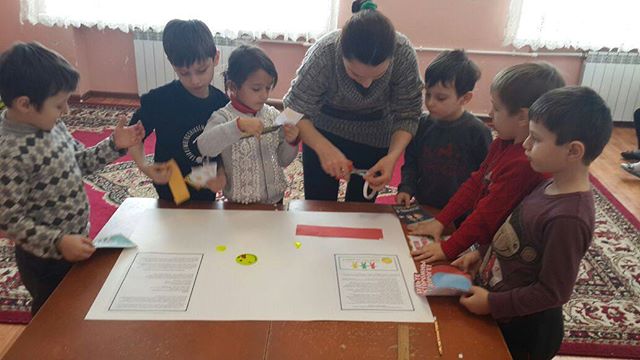 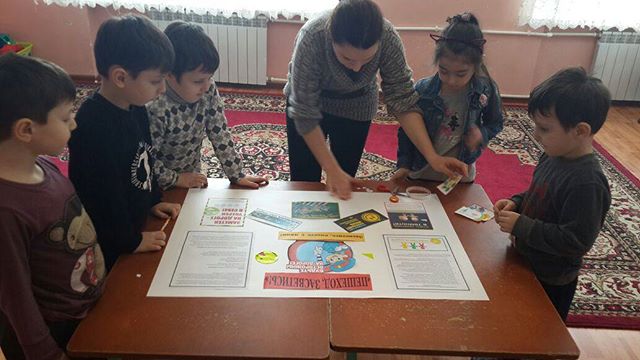 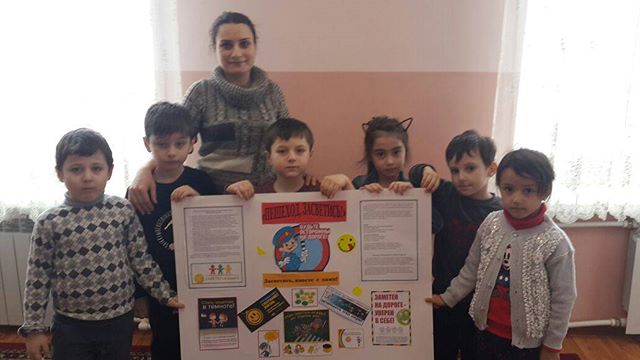 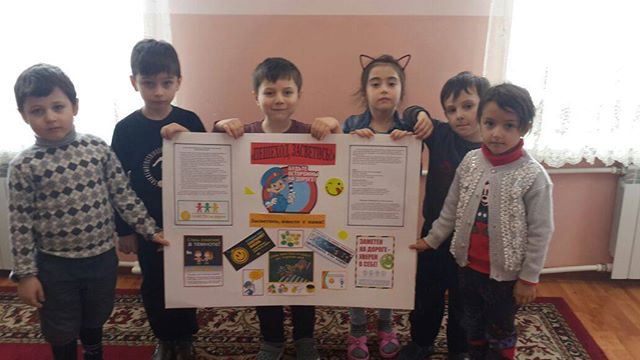 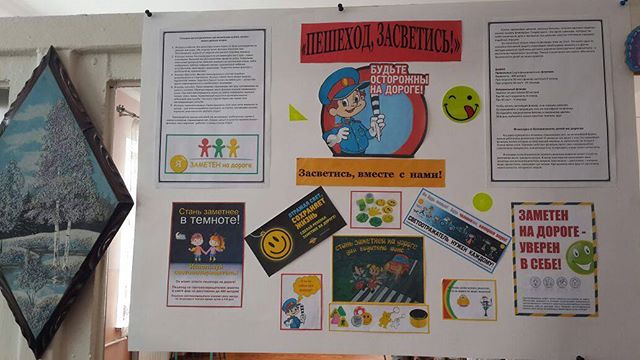 Подготовительная спец. группаВоспитатель – Султанова Н.М.НОД (рисование): «Мой друг – фликер!»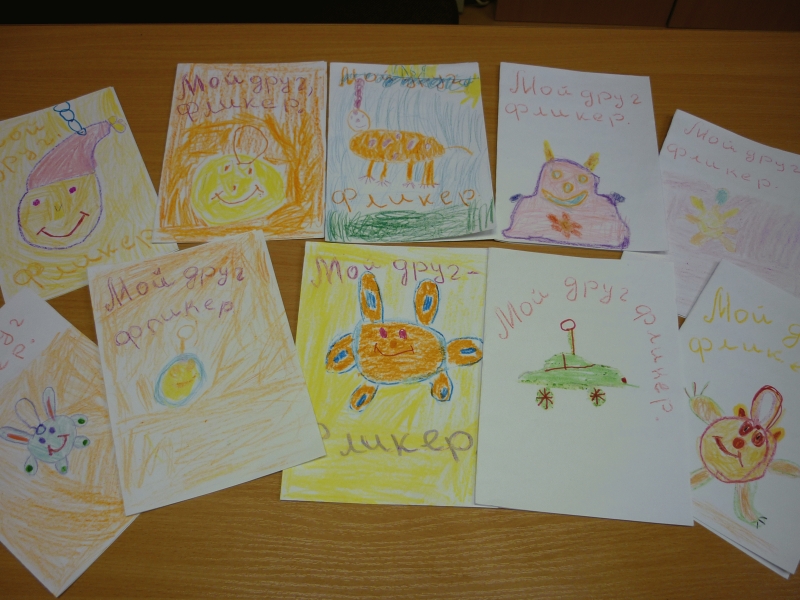 